ТЕМА:  Животные и растения Кубани.Краткая аннотация: занятие  в студии «Светлячок» на тему: Животные и растения Кубани  с использованием дистанционных образовательных технологий, включает:- повторение ранее изученного материала;- изучение нового материала;- физкультминутка.- итог.Форма занятия: занятие с использованием дистанционных образовательных технологий.Необходимое оборудование и материалы для дистанционного занятия: телефон, планшет с выходом в Интернет и программой Whatsap, Время занятия:20 минут.Цели:Образовательная: познакомить детей с животными и растениями Кубани.Развивающая: развивать интеллектуальную  сферу, самостоятельность, познавательную активность учащегося.Воспитательная: учиться способности к самоорганизации с целью постановки и решения учебных задач.                                 Организационные материалы:Повторение ранее изученного материала (5 мин.) Внимательно рассмотри плакат.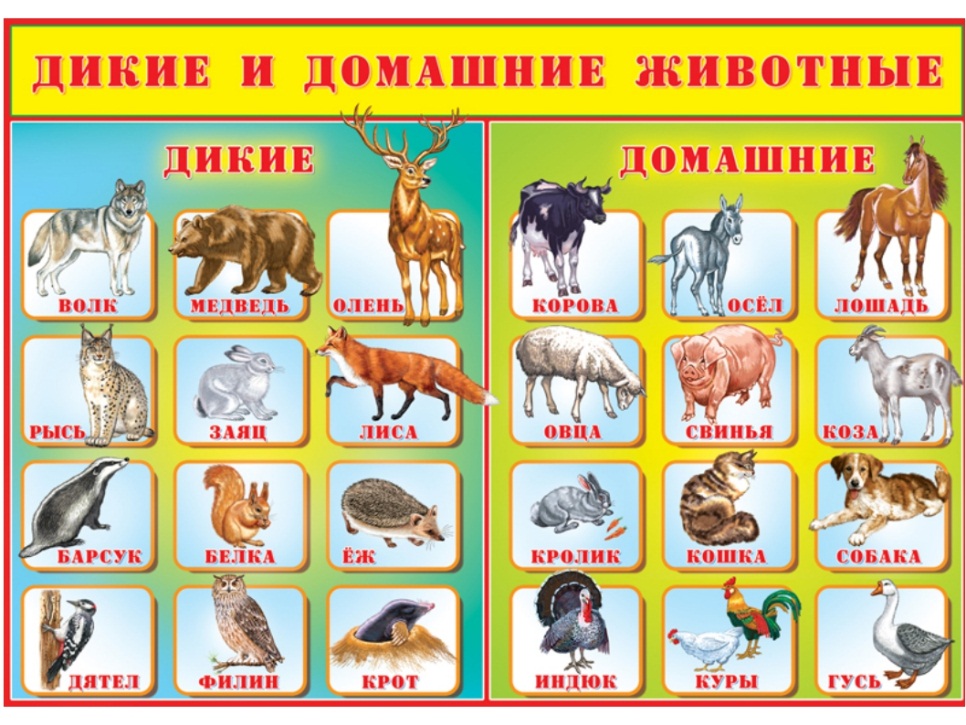 Назовите знакомых вам животных?Назови диких и домашних животных.Внимательно рассмотрите плакат.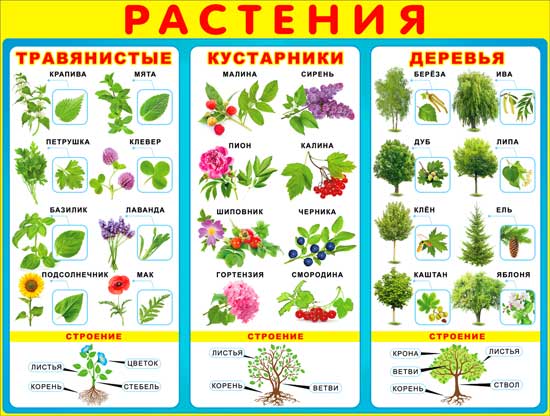 Назовите 3 группы растений.Назовите знакомые вам растения, изображенные на плакате.Физминутка «Зайка» (3 мин.) https://youtu.be/AV5BgGp-QpA Изучение нового материала (11 мин)Познавательное видео о животных, обитающих в Краснодарском крае. https://youtu.be/7z2lWuT284wПознавательное видео о лекарственных растениях, произрастающих на территории нашего Краснодарского краяhttps://youtu.be/xmjkVrgwf-w Подведение итогов занятия (1 мин.)Попробуй оценить свою работу на занятии.– Что у тебя получалось сегодня лучше всего?– В чём испытал затруднения?Фото и видео- отчет о выполненных заданиях в Whatsap. 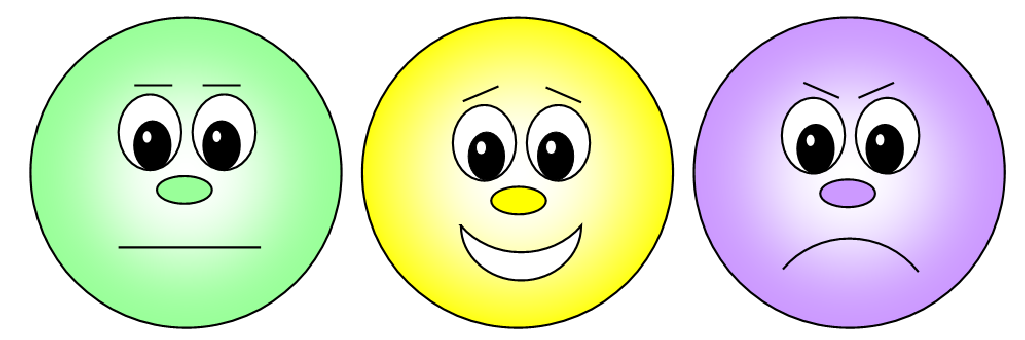 